Baggrundsinformation – Children
Æstetisk Gruppe Gymnastik (AGG)
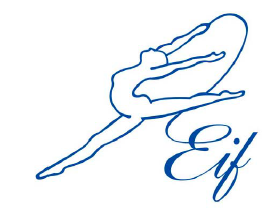 Send venligst dokument senest d. 15.05.2021 til e-mail:  aggdm2021@outlook.dkMusikBaggrundsinformation  Alderskategori 
(sæt kryds)8-1010-1212-14Short programForeningHoldnavnInstruktørerKoreografNavne på gymnasterNavne på gymnasterNavne på gymnasterNavne på gymnasterNavne på gymnasterNavne på gymnasterSangtitel Sanger Komponist Seriens temaHvornår er holdet blevet samlet/dannet? Holdets bedste oplevelser eller sjoveste historie? Det sjoveste ved træning er?Hvad er I særlig stolte over at I har lært?Hvad er en god kammerat på jeres hold?Hvad har I glædet jer til i dag?